Here you can find what you need to know about Clyde North, VIC, including house prices in the area, median values, annual growth, recent sale prices, maps, a suburb profile and much more. Development Permits for HousesBuilding permits are provided for council approved development applications. Where the available permits contain the type of development, date of submission, the date of approval, estimated build cost, estimated development area, builder and materials listed.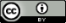 Government Catchment Schools:Government schools typically have defined catchment areas. Toggle the catchments & school locations on/off below.Wilandra Rise Primary School 
25 Aayana Street Clyde North Vic 3978 Clyde North 3978 Primary 1 - 6 Clyde Primary School 
13 Oroya Grove Clyde Vic 3978 Clyde 3978 Primary 1 - 6 Co-Ed 235 Students Cranbourne East Secondary College 
50 Stately Drive Cranbourne East Vic 3977 Cranbourne East 3977 Secondary 7 - 12 Co-Ed 810 Students Cranbourne East Primary School 
2 Bowyer Avenue Cranbourne East Vic 3977 Cranbourne East 3977 Primary 1 - 6 Co-Ed 959 Students Private Schools:Private schools typically do not have defined catchments. Toggle the school locations on/off below.Suburb InformationClyde North, VIC 3978 Part of: Casey Council The size of Clyde North is approximately 29 square kilometres. It has 1 park. The population of Clyde North in 2001 was 505 people. By 2006 the population was 453 showing a population decline of 10% in the area during that time. The predominant age group in Clyde North is 40-49 years. Households in Clyde North are primarily couples with children and are likely to be repaying between $800 - $1000 per month on mortgage repayments. In general, people in Clyde North work in a non-specific occupation. In 2001, 70.6% of the homes in Clyde North were owner-occupied compared with 73.7% in 2006. (source: Australian Bureau of Statistics) 47 kmDistance from Melbourne CBD453Population-10% 5 year population changeAge & GenderAge%Clyde North (M)Casey City Council (M)Clyde North (F)Casey City Council (F)0-910-1920-2930-3940-4950-5960-6970-7980-0510152005101520Household IncomeIncome%Clyde North Casey City Council 0-15K15-25K25-36K36-51K51-77K77-103K103K-05101520010203040Household StructureCouples with ChildrenChildless CouplesSingle ParentsGroup HouseholdsLone HouseholdsOtherOccupancyPurchaserOwns OutrightRentingOtherDemographic data provided by Australian Bureau of Statistics<a href='https://tpnads.com/delivery/ck.php?n=1329988796&cb=INSERT_RANDOM_NUMBER_HERE' target='_blank'> <img src='https://tpnads.com/delivery/avw.php?zoneid=5405&cb=INSERT_RANDOM_NUMBER_HERE&n=1329988796' border='0' alt='' /> </a> Market Trends for Clyde North   for Houses in last 12 months $517K Median Sale Price 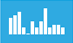 470 Properties sold $400pw Median Rent 4.0% Median Gross Yield 64 Average Days on Market 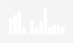 -8.35% Average Vendor Discount 32.5% Median Price Change (1 yr) Median Sale PriceClyde NorthVICFeb-2017Mar-2017Apr-2017May-2017Jun-2017Jul-2017Aug-2017Sep-2017Oct-2017Nov-2017Dec-2017Jan-2018$350K$400K$450K$500K$550K$600K$650K
There have been 470 Houses sold in Clyde North in the past 12 months with a median sale price of $517K, up 32.5% annually. It takes on average 64 days to sell with vendor discounting of -8.35%.